Activities and Ideas for years 3 to year 6Activities and Ideas for years 3 to year 6Activities and Ideas for years 3 to year 6Activities and Ideas for years 3 to year 6EVERYDAY ACTIVITIESEVERYDAY ACTIVITIESEVERYDAY ACTIVITIESEVERYDAY ACTIVITIESREAD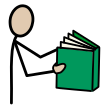 Read (or watch) Fantastic Mr Fox by Roald Dahl.MOVE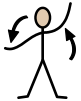 Design a work-out program that uses as many different muscles as possible.DRAW OR WRITE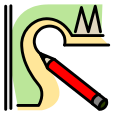 Design a ‘Wanted’ poster for Mr Fox that could be used by Farmers Boggis, Bunce and Bean.SPEAK AND LISTEN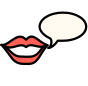 Explain your workout program to someone else and try to convince them to try it out.FINE MOTOR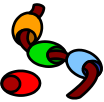 Fold a piece of paper as many times as you can. Unfold the paper and trace all the lines made by the folds. Talk about the shapes that you make. How many corners can you see in your shapes?CREATIVE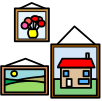 Raid the recycling. What can you do or make with recycled materials? Talk about what you have created.CONSTRUCTION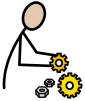 Use an old newspaper / magazine and tape to make a table. Draw what your design will look like. Talk about what could help make your design strong. How much weight can you place on the table? What could you change about your design to make your table stronger?COOK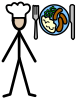 Be a master chef. Ask what you could make or cook today in the kitchen. See if you can use ingredients that are already in the fridge or cupboard to make something.  Talk about what you could make. What could you use to make something today? Enjoy eating with the people in your house.GAMES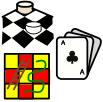 What’s in the box? Find some items that you can fit in a box. Ask someone to guess what is in the box, give them clues. Talk about the items that you chose. Which items were easy or hard to guess?CONNECT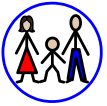 Tell someone a made-up story, be as creative and expressive as you can. Talk about how others might have been able to tell that they story was made up. Talk about the inspiration for making up the story.ACTIVE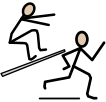 Balancing challenge. How long can you balance on one leg and then the other? Talk about different ways that you could balance. How easy/hard was this challenge?RELAXATION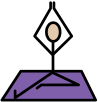 My favourite place. Sit quietly, close your eyes and think about your favourite place. What does it look like in your mind? Imagine yourself there for a few minutes. Talk about your favourite place. Ask why is it your favourite place?MUSIC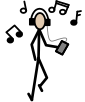 Make your own horn/trumpet. Find something at home you can blow through to make some different sounds. Talk about how you made the different sounds.TECHNOLOGY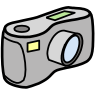 Tell a story using emojis. Can you create a story event using only emoji? Talk about what story each emoji sequence tells.HELPING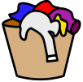 Helping in the kitchen. Ask what job in the kitchen needs to be done, and ways you could help do it. Talk about other ways you could be helpful in the kitchen.FREE CHOICE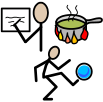 Choose an activity that gives you a break. What could you do that is for you? Think about activities that you enjoy. Talk about your activity choice with others.